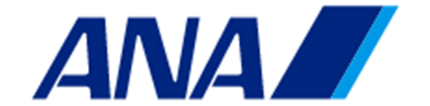 SHIPPER’S CERTIFICATION FOR LIVE ANIMALS動物運送申告書This is to certify that:This consignment is properly described and packed, and is in proper condition for carriage by air according to the current Edition of the IATA Live Animals Regulations and all applicable carrier and governmental regulations. The animal(s) of this consignment is (are) in good health and condition and if pregnant a veterinary certificate of fitness to travel is attached.下記貨物はその明細が正確に記載され、かつ、適正に梱包されており、現行「国際航空運送協会（IATA）の動物輸送規則」、本件貨物輸送に関する航空会社すべての適用規則及び関係国すべての適用法規を遵守し、航空輸送に適した状態にあることを証明します。また、下記動物は健康であり、かつ、良好な状態にあり、妊娠中の場合には、航空輸送に適していることを証明する獣医による証明書が添付されていることを証明します。Mark (レ) either one of Appropriate Box. 次の2項のうち当該項目にマーク（レ）する。This consignment does not include endangered species as described in the Convention on International Trade in Endangered Species of Wild Fauna and Flora or protected and/or controlled species as described in other applicable national legislations.下記の貨物には、「絶滅の恐れのある野生動植物の国際取引に関する条約」（ワシントン条約）及び関係国適用規則で規制されている保護動物は含まれていないことを保証します。The endangered, protected and/or controlled species contained in this consignment be legally carried from the country of origin and imported into the country of ultimate destination and through the transit countries en-route.下記貨物に含まれている保護動物は発地国、経由国及び最終到達国の関係法規に違反することなく輸送及び輸入が可能なものであることを保証します。The shipper accepts that carriers will not be liable for any loss, damage or expense arising from death due to natural causes, or death or injury of any animal caused by the conduct or acts of the live animal itself or of other animals, such as biting, kicking, goring or smothering, nor for that caused or contributed to by the conditions, nature or propensities of the animals. In no event will carrier be liable for death or injury to an animal attendant caused or contributed to by the condition, conduct or acts of animals.動物の自然原因による死亡、又はその動物もしくは、他の動物の噛みつき、蹴飛ばし、角突き、若しくは、押圧の如き行動、若しくは行為による動物の死傷に起因する損失、損害、若しくは費用、又はその動物の状態、性質、若しくは習癖に起因する損失、損害若しくは費用に対して航空会社が責任を負わないことを荷送人は認めます。また、いかなる場合でも動物の状態、行動、若しくは行為に起因する動物添乗員の死傷に対しては、航空会社は責任を負いません。Number of package(s)個数IATA Live Animals Regulations Container Note No.IATAの動物輸送規則梱包番号Species (Description) and quantity of animals動物の明細及び数Name and address of shipper荷送人住所・氏名　　Signature of shipper荷送人署名　　Date日付　　Air Waybill No.運送状番号 　　Origin出発地　　　Destination宛先地　　